ДЕПАРТАМЕНТ ОБРАЗОВАНИЯ ГОРОДА МОСКВЫЗЕЛЕНОГРАДСКОЕ ОКРУЖНОЕ УПРАВЛЕНИЕ ОБРАЗОВАНИЯГОСУДАРСТВЕННОЕ БЮДЖЕТНОЕ ОБРАЗОВАТЕЛЬНОЕ УЧРЕЖДЕНИЕ ГОРОДА МОСКВЫЗЕЛЕНОГРАДСКИЙ ДВОРЕЦ ТВОРЧЕСТВА ДЕТЕЙ И МОЛОДЁЖИУТВЕРЖДАЮДиректор ГБОУ ЗДТДиМ____________ О.Н. Сорокина"____"______________20__г.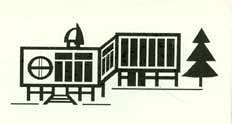 ДОПОЛНИТЕЛЬНАЯ ОБЩЕОБРАЗОВАТЕЛЬНАЯ ПРОГРАММА«Основы игры на фортепиано»(МХЦ «Лель»)Возраст обучающихся – 6-7 летСрок реализации программы –  1 годАвторы: педагоги дополнительного образованияПетрова Ольга Александровна,Багашвили Татьяна Георгиевна,Королёва Любовь Николаевна.методистМаксимкина Светлана ВладимировнаМОСКВА - 2013ПРОТОКОЛ СОГЛАСОВАНИЙ ДОПОЛНИТЕЛЬНОЙ ОБЩЕОБРАЗОВАТЕЛЬНОЙ ПРОГРАММЫ«Основы игры на фортепиано»(МХЦ «Лель»)УТВЕРЖДЕНОМетодическим советомПротокол №_______от"____"____________20__г.Председатель методического  совета__________________/                               /СОГЛАСОВАНОУправляющим  советомПротокол №_______от"____"____________20__г.Председатель управляющего  совета__________________/                               /Программа реализуется в ГБОУ ЗДТДиМ с		2013			годаПрограмма переработана и дополнена в						 годуПрограмма переработана и дополнена в						 годуПрограмма переработана и дополнена в						 годуПрограмма переработана и дополнена в						 году